Dichiarazione sostitutiva dell’atto di notorietà – Autocertificazione	(ai sensi dell’art. 46 e 46 DPR 445/2000)	Io sottoscritto ………………………………………………. nato a ………………………………... il ……................................. e residente in …………………………………………. (padre).  Io sottoscritta ………………………………………………. nata a ………………………………… il …………………………………….….. e residente in …………………….…………………….. (madre).In qualità di genitori/tutori dell’alunna/o ……………………………………………………. nato/aa ………………………………………..………., il ……………………………………… e residente in …………………………………………… frequentante attualmente la classe ……. sezione ….... della scuola …………………...………….……………………..……….Visti gli artt. 2043, 2048 e 2047 del Codice Civile;Visto l’art. 61 della legge n. 312 11/07/1980;Visto l’articolo 591 del C.P.;Visto l’articolo 19 bis del DECRETO-LEGGE 16 ottobre 2017, n. 148 convertito con modificazioni dalla L. 4 dicembre 2017, n. 172 (in G.U. 05/12/2017, n. 284);Visto il D.L. 148 del 2017 articolo 19 bis;Essendo consapevoli che l’incolumità dei minori è un bene giuridicamente indisponibile, dichiarano quanto segue:di essere impossibilitati a garantire la presenza di un genitore o di altro soggetto maggiorenne all’uscita da scuola, al termine delle lezioni;che il tragitto casa-scuola prevede il seguente percorso (indicare il tragitto)…………………………………………………………………………………………………………………………………………………………………………………………………………………………………………………………………………….……………………………………………………………….che il minore lo conosce e lo ha già percorso autonomamente, senza accompagnatori;che si impegnano a dare chiare istruzioni affinché il minore, al termine delle lezioni, rientri direttamente al domicilio seguendo il percorso indicato;che si impegnano ad informare tempestivamente la scuola qualora le condizioni di sicurezza abbiano a modificarsi o siano venute meno le condizioni che possano consentire l’uscita da scuola del minore senza accompagnatori;Nel caso di utilizzo di trasporto scolastico si esonera la scuola e il relativo personale dalla responsabilità connessa all’adempimento dell’obbligo di vigilanza nella salita e discesa dal mezzo nonché per il tempo di sosta alla fermata utilizzata e al ritorno dalle attività scolastiche, nel tragitto dall’uscita di scuola al mezzo di trasporto scolastico e viceversa.Pertanto, si dichiara che, per l’a.s. 20……-20…… il/proprio figlio/a è autorizzato a uscire autonomamente da scuola al termine delle lezioni e percorrere il tragitto indicato. Il suddetto provvedimento di autorizzazione potrà essere revocato, con atto motivato, qualora vengano meno le condizioni che ne costituiscono il presupposto.Si allegano le fotocopie del documento di identità dei genitori o dei tutori legali.Vizzolo Predabissi,………………………………Firma del padre ……………………………………………………………………Firma della madre ………………………………………………………………..Ministero dell’IstruzioneIstituto Comprensivo della MargheritaVia G Verdi, 3  20070 Vizzolo Predabissi MItel 02.9832961  fax 02.9832128cod mecc MIIC8A300D  C.F. 92508780159e-mail miic8a300d@istruzione.it  miic8a300d@pec.istruzione.itwww.icdellamargherita.edu.it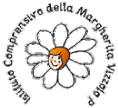 